Easy Read – Planning with youEasy Read – Planning with you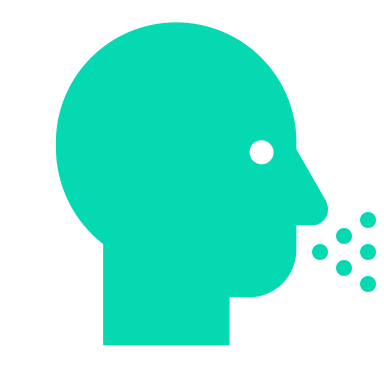 Your voice is the essential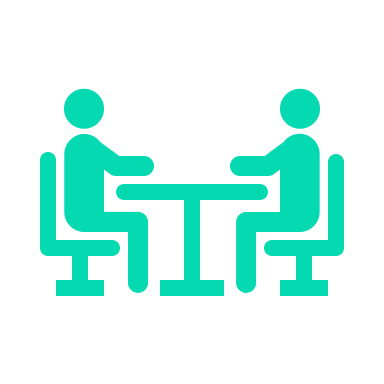 Please tell us about your needs and requirements.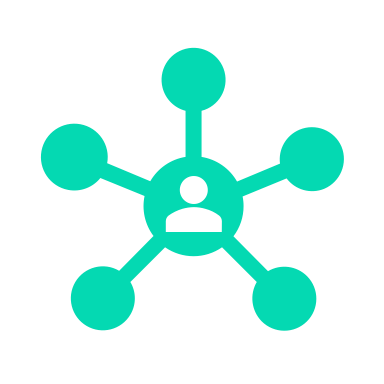 Your Support Plan is designed with you at the centre of all actions. 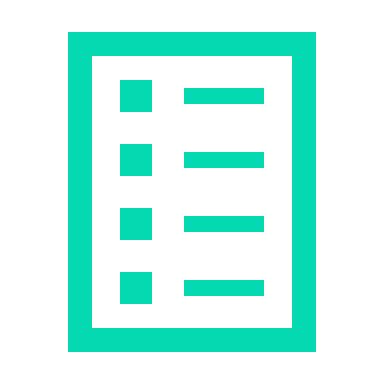 Our staff will look at your current NDIS Plan funding to ensure that we have the services you need.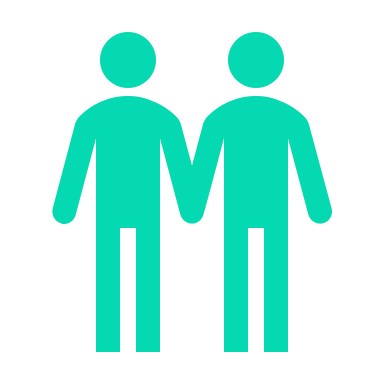 To create your plan, we may need to talk to your family, health providers and others (with your permission)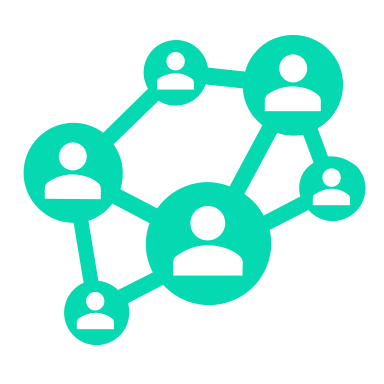 We will consult with you about many supports such as:Living skill developmentYour interests, leisure and community group involvement Travelling and transport needs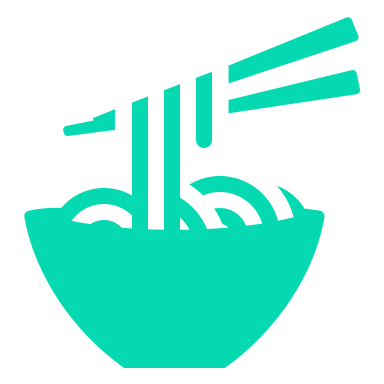 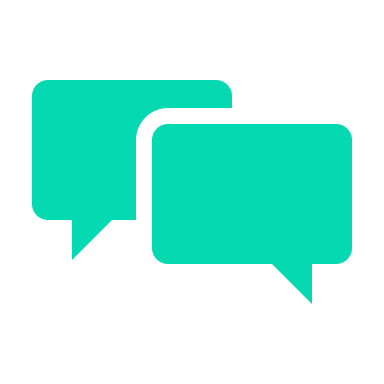 We will consult about:Family relationshipsCultural requirements, e.g. food,Spiritual Identity – religious needsCommunication methods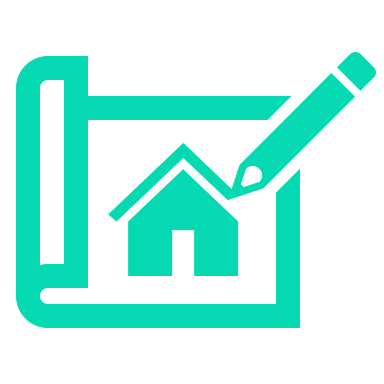 Your safety is checked:Physical environment Personal emergency plan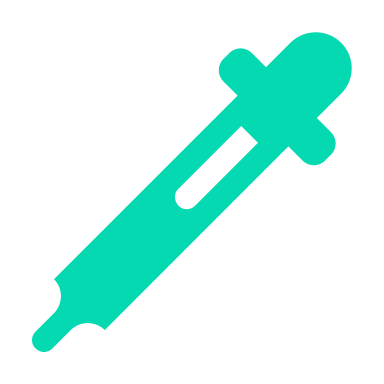 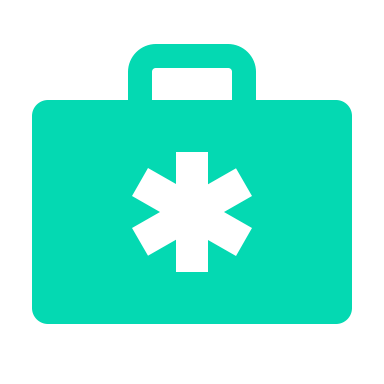 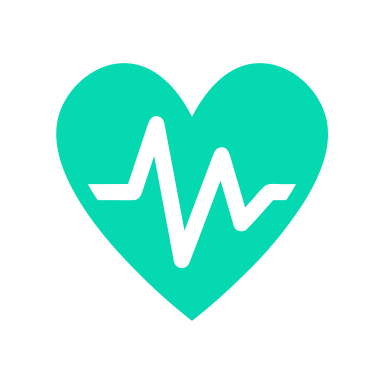 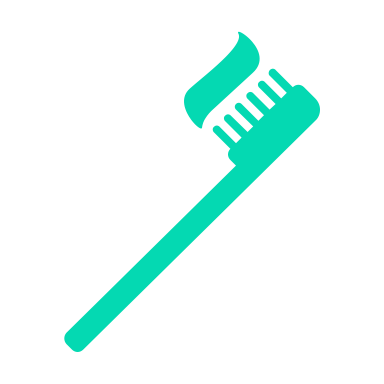 Your health needs are assessed:Medical needsGeneral health requirementsHigh-intensity requirements Allied health servicesComprehensive health Vaccination supportOral health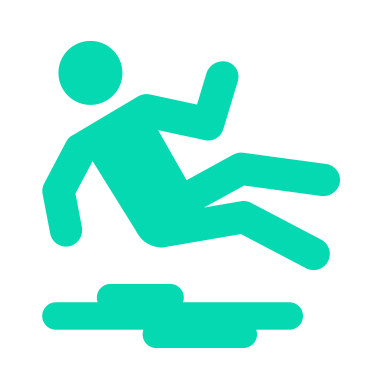 We look for risks so we can get rid of or reduce them 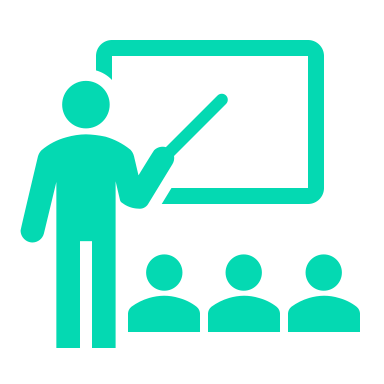 We will create risk strategies and train our staff in these 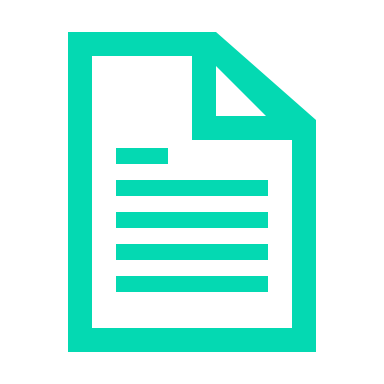 Your Support Plan is reviewed every year If your needs change, then we will review your plan earlier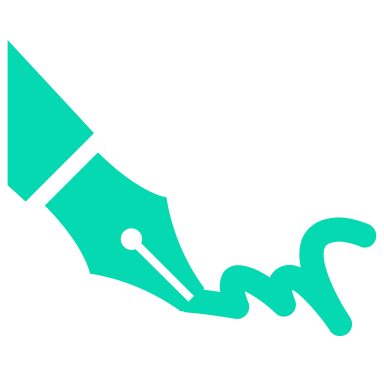 You will need to sign your Support Plan 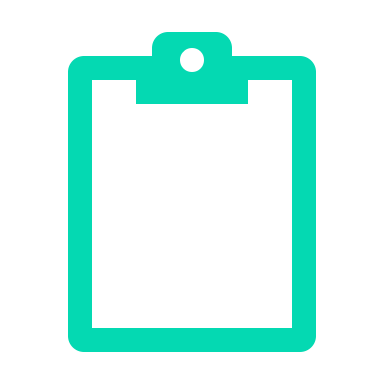 We will provide you with a copy of the Support Plan